      Żołędowo, dnia 04.11.2022 r.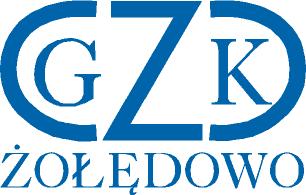 GZK.271.24.2022	ZAWIADOMIENIE O WYBORZE NAJKORZYSTNIEJSZEJ OFERTYDotyczy postępowania o udzielenie zamówienia na : Przebudowa sieci wodociągowej w ul. Teligi, Kukuczki w miejscowości Niemcz oraz budowa sieci wodociągowej w ul. Zaułek Brzozowy w miejscowości Niemcz gmina Osielsko.Zamawiający informuje, że zostały zwiększone środki przeznaczone na realizację inwestycji dla części  A i B               w związku z powyższym Zamawiający dokonał wyboru najkorzystniejszej oferty.  	Działając na podstawie art. 253 ust. 1 Prawa zamówień publicznych (t.j. Dz. U. z 2022 r., poz. 1710) Zamawiający informuje, że w ww. postępowaniu dokonał wyboru najkorzystniejszej oferty złożonej przez Wykonawcę dla części A i B.	Przedsiębiorstwo Robót Inżynieryjno-Sanitarnych "INŻBUD"Andrzej i Robert Kortas sp.j., ul. Sz. Kotomierska 17, 87-100 KoronowoZestawienie oceny ofert:Dyrektor                                                                                                                                        Leszek DziamskiLp.WykonawcaKryterium cena Kryterium okres gwarancjiŁączna punktacja1.HYDRAFBUD Spóła z o.o.ul. Bydgoskich Przemysłowców 6, 85-862 BydgoszczNIP: 5542933133Część A: 40,80Część B: 60Część A: 40Część B: 40Część A: 80,80Część B: 76,002.Przedsiębiorstwo Robót Inżynieryjno-Sanitarnych "INŻBUD" Andrzej i Robert Kortas sp.j.ul. Sz. Kotomierska 17, 87-100 KoronowoNIP: 5542895622Część A: 36,00Część B: 60Część A: 40Część B: 40Część A: 100Część B: 100